Objednávka č. Číslo objednávky uveďte na faktuře, současně přiložte k faktuře i kopii objednávky.Faktury prosím zasílejte na email: fakturace@zoopraha.cz.	Akceptace objednávky:Za objednatele:	………………………………………………..	Za dodavatele:	………………………………………………..	xxx	podpis (razítko) dodavatele
                                          náměstkyně útvaru obchodu a služebDatum:	………………………………………………..Dodavatel: Dodavatel: Dodavatel: DANIELSON s.r.o.DANIELSON s.r.o.DANIELSON s.r.o.Bucharova 2657/12Bucharova 2657/12Bucharova 2657/12158 00 Praha 5158 00 Praha 5158 00 Praha 5IČO: 2743052927430529DIČ: CZ27430529CZ27430529Objednávka ze dne:Objednávka ze dne:6.3.2024Dodávka do dne:Dodávka do dne:21.3.2024Způsob platby:Způsob platby:převodemObjednatel:Objednatel:Zoologická zahrada hl. m. PrahyU Trojského zámku 120/3171 00  Praha 7IČO:00064459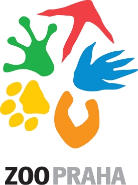 DIČ:CZ 00064459Banka:PPF Bankač. účtu:2000980001/6000